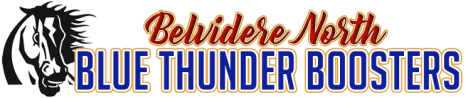  Blue thunder Boosters Minutes from April 24, 2023BNHS LibraryCalled to Order:  6:04 P.M. – Attendees:  Ed Powers, Alicia Perez, Sandy Cordray, Jody Flynn, Holly Brown, Cindy Dimke, Corrine Boatman, Jim Freisma, Tim Beccastro, Kristin Lindvall, Theresa Lozdowski, Karen Hayes, Corine Werhle, and Jackie PowersSecretary’s Minutes:  Secretary’s minutes for February were discussed. A motion was made by Alicia to approve the Secretary's Minutes and seconded by Corrine. All approved. Treasurer’s Report:  Cindy made a motion to approve the Treasurer’s Report as presented, seconded by Alicia.   All approved. AD Report:  Happy to get some games played. Jody gave an overview of all the spring sports and informed the Boosters that the District is considering that  Belvidere have their own Boys Volleyball program..    Committee Reports: 	Membership:  1 new annual membership – Beccastro FamilyScholarship:  All scholarships into the district.  There were seven applicants and all applications that were received from the District were awarded a scholarship.Merchandise:  Alicia reported that she will look into the Fair shirt Art contest for status. There is some dry rot under the shelving in the trailer that will have to be addressed.  Trailer is empty and ready for transport.Concessions:  No Report.IT/Social Media:  Nothing new to report.Fundraising/Social Activities:  Blue Thunder Open – Registration has been sent out and additional flyers were mailed to reach as many as possible.  An update will be given next month.  Thunderfest – COI has been sent.  Starting the planning stages.Old Business The wrap on the trailer was discussed – Delivery of the trailer will be coordinated with D2 Industries.Yearbook ad has been placed.Fair agreement has been paid for and sent.Cindy working on flyer for the brick fundraiserNew Business Jody presented the Boosters with a donation from Janet Chapman in memory of her husband Doug.The 50/50 License will have to be renewed – Ed will work with Robin on it.Adjournment:  Motion made to adjourn the meeting by Alicia and seconded by all at 6:25* Next meeting scheduled for Monday, May 22nd at 6:00 p.m., Timber Pointe 